Publicado en Madrid el 27/07/2020 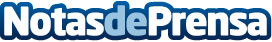 Grupo Especta sostiene la necesidad de decoradores para optimizar la distribución de los espaciosGrupo Especta destaca la labor de los decoradores en la adecuación y rehabilitación de edificaciones para conseguir la mejor distribución posible de los espaciosDatos de contacto:Grupo Especta902 88 20 68Nota de prensa publicada en: https://www.notasdeprensa.es/grupo-especta-sostiene-la-necesidad-de Categorias: Nacional Inmobiliaria Interiorismo Construcción y Materiales Actualidad Empresarial http://www.notasdeprensa.es